Nom de l’entreprise/organisation :     	Identification du HSP :     Identification de la version du HSP :     			Degré de confidentialité et de protection du HSP :    	Date d’approbation du HSP par l’AFCN :    Date de mise en vigueur du HSP :    Date à partir de laquelle cette version du HSP n’est plus en vigueur :    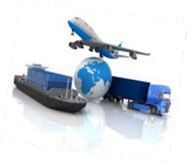 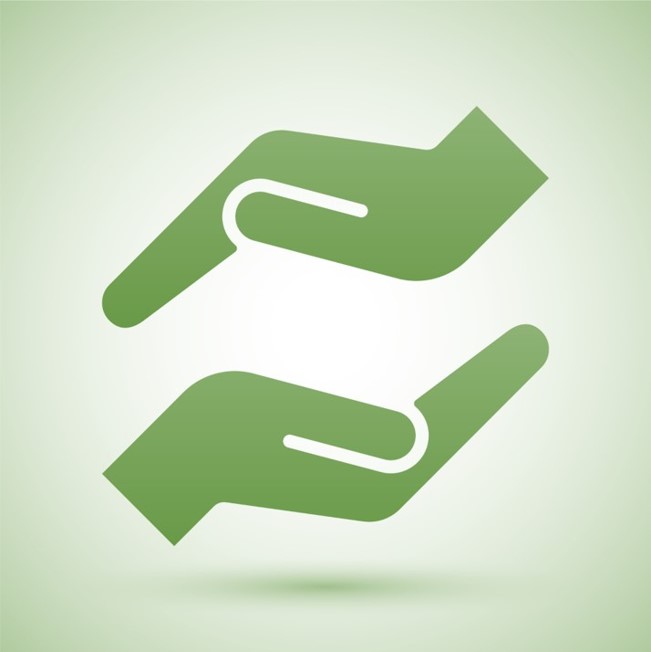 Remarques préliminaires de l’AFCNLe présent formulaire doit être utilisé par les manutentionnaires soumis à l’obligation d’établir et mettre en œuvre un Handling Security Plan (HSP) en vertu des règlements modaux (par exemple l’ADR, cf. paragraphe 1.10.3.2.). Tous les champs réservés au manutentionnaire doivent être complétés. Lorsque le manutentionnaire estime qu’un champ ne doit pas être complété, il le justifie dans ce champ. Lorsque le manutentionnaire estime qu’il est plus adéquat de fournir l’information demandée par le biais d’une annexe, il indique la référence de l’annexe dans le champ et, si nécessaire, précise clairement où, dans le document annexé, se trouve l’information demandée. Si l’information demandée est déjà en possession de l’AFCN, le manutentionnaire fournit dans le champ en question les informations qui permettront aisément de retrouver le document dans lequel se trouve l’information et de l’y localiser. Eu égard aux informations contenues dans un plan de sécurité, il convient de prendre les mesures adéquates pour les protéger. Les deux cases à cocher qui précèdent le titre des sections à compléter sont réservées à l’évaluation du HSP par l’AFCN.Les informations contenues dans les HSP doivent être focalisées sur la sécurité (security) c’est-à-dire la prévention des actes malveillants. Des mesures de gestion, de radioprotection ou encore de sûreté (safety) peuvent évidemment être mentionnées si elles contribuent, même indirectement, aux objectifs de la sécurité.Si le manutentionnaire a établi un plan de sécurité en vertu d’une autre réglementation, il peut le signaler dans la section ‘9. Autres informations communiquées par le manutentionnaire’. Si le manutentionnaire veut renvoyer vers ce plan de sécurité pour compléter certaines sections du HSP, il doit le faire de la manière décrite au point 2) ci-dessus et joindre ce plan de sécurité en annexe (cf. section ’10. Annexes’ ).  Bien que les règlements modaux (ADR, RID, ADN, IMDG, IT de l’ICAO) utilisent le mot ‘sûreté’  pour viser la prévention des actes malveillants, nous avons choisi d’utiliser le mot ‘sécurité’ dans un souci de cohérence et de clarté.GénéralitésCoordonnées de l’entreprise  Dénomination de la personne morale ou identification de la personne physiqueMentionnez aussi, selon le cas, le numéro de la banque Carrefour des Entreprises (BCE) ou du Registre National (RRN).Adresses de l’entreprise    Siège social  Siège d’exploitation Brève description des activités de l’entrepriseDécrivez brièvement les activités de l’entreprise afin de situer le contexte dans lequel le HSP est mis en œuvre.  En général    Les transports    Etapes typiques durant la manutention Décrivez les différentes étapes dans une manutention typique. Par exemple :Déchargement d’un véhicule arrivantOù le déchargement est-il effectué ? Quels types de véhicules ?Entreposage temporaire en dehors d’un lieu sécuriséQuels sont les lieux où les sources radioactives sont déposées avant d’être amenées dans un lieu sécurisé ? Combien de temps cela dure-t-il habituellement ? Comment les sources sont-elles déplacées ?Entreposage temporaire dans un lieu sécuriséOù les sources sont-elles entreposées ? Combien de temps cela dure-t-il habituellement ?Entreposage temporaire en dehors d’un lieu sécurisé (préparation avant départ)Où cela a-t-il lieu ? Combien de temps ?Chargement d’un véhicule avant le départOù cela a-t-il lieu ? Quels types de véhicules ?  Objectifs de ce plan de sécurité Enumérez les objectifs en précisant les actes malveillants (vol de matières radioactives, actes visant à provoquer des conséquences radiologiques, …) qu’il s’agit de prévenir.  Identification du HSP et de sa version Attribuez un nom au HSP (p.ex. ‘HSP A’) et identifiez la version (p.ex. ‘rév. 0’). Reprenez ces informations dans le pied de page.Responsabilités en matière de sécuritéIdentification du coordinateur  Nom, prénom  Téléphones fixe et portable  E-mail  Adresse  Position dans l’entreprise Ces informations doivent permettre d’évaluer la capacité à jouer ce rôle notamment en termes d’autorité hiérarchique.  Qualifications Ces informations doivent permettre d’évaluer la capacité à jouer ce rôle notamment en termes de formation et expérience.Identification du suppléant  Nom, prénom Téléphones fixe et portable  E-mail  Adresse  Position dans l’entreprise Ces informations doivent permettre d’évaluer la capacité à jouer ce rôle notamment en termes d’autorité hiérarchique.  Qualifications  Ces informations doivent permettre d’évaluer la capacité à jouer ce rôle notamment en termes de formation et expérience.Matières manutentionnées  Description des radionucléides Pour les transports manutentionnés fréquemment, précisez de quels matières radioactives il s’agit en donnant autant de détails que possible sur les radionucléides, l’activité, l’emballage, etc.Evaluation des actions courantes durant la manutention et les risques afférentsEvaluation des risques4.1.1.   Une brève description de la méthode d’évaluation utilisée Décrivez de quelle manière les risques ont été évalués. Si vous avez eu recours à une méthode spécifique, veuillez l’identifier.4.1.2.   Analyse des risques pour chaque type de manutention et situation Il suffit de communiquer le résultat de l’analyse de risques pour chaque situation typique identifiée dans la section 1.3..Mesures  Système de gestionUn système de gestion doit s’appliquer à la mise en œuvre de ce HSP. Si c’est le cas, mentionnez-le. Précisez également si ce système de gestion a été soumis à l’AFCN (Service Importation et Transport) et à quelle date. Si ce système n’a pas été soumis à l’AFCN (Service Importation et Transport), décrivez-le succinctement.Si aucun système de gestion ne s’applique à la mise en œuvre de ce HSP, mentionnez-le. Personnel  Formation  Décrivez de quelle manière est organisée la formation en matière de sécurité.  Fiabilité et accès Décrivez de quelle manière la fiabilité des personnes est garantie et quel est le lien avec les droits d’accès.Gestion des accès (information, véhicules, zones, matières)  Contrôle d’accès  Décrivez les moyens mis en place par rapport aux cibles potentielles d’actes malveillants.  Droits d’accès Décrivez de quelle manière les droits d’accès sont octroyés, appliqués et retirés.  Gestion des moyens d’accès (clés, badges, codes, …) Décrivez comment ces moyens sont gérés et protégés.Gestion des équipements  Maintenance  Décrivez comment la maintenance des équipements de sécurité est organisée.  Tests  Décrivez comment les tests des équipements de sécurité sont organisés.  Mesures compensatoires  Décrivez les mesures prévues en cas de défaillance des équipements.  Coopération avec les autorités (Police, …) Décrivez ce qui est fait anticipativement avec les autorités en vue de réagir efficacement en cas d’acte malveillant.Menace ponctuelle  Canaux d’information Décrivez les canaux d’information permettant à l’organisation de prendre en compte l’évolution de la menace ponctuelle.  Mesures ponctuelles Décrivez les mesures prises en fonction du niveau de la menace.Gestion des opérations et situations typiques (cf. section 4)  Commandement et contrôle Décrivez de quelle manière et par quelle personne est assuré le commandement et contrôle de la manutention.  Tracking Décrivez comment le tracking est assuré.  Interfaces avec les autres opérateurs Décrivez comment la continuité de la sécurité est assurée avec les autres opérateurs (transporteurs, organisations multimodales, expéditeurs et destinataires). La question des transferts de responsabilité de la sécurité doit être traitée et documentée.  Détection Pour chaque phase décrite dans la section 1.3., décrivez comment la détection est assurée.  Retardement Pour chaque phase décrite dans la section 1.3., décrivez comment le retardement est assuré.  Réponse Pour chaque phase décrite dans la section 1.3., décrivez comment la réponse est assurée.Notification des événements de sécurité et réponse  Notification des menaces, violations de la sécurité ou incidents connexes Décrivez comment ces notifications sont faites à l’intérieur de l’organisation et vers les autorités.  Réponse aux événements de sécurité Décrivez ce qui est fait au sein de l’organisation pour que la réponse adéquate à des actes malveillants soit apportée dans les meilleurs délais.Plans de sécuritéEvaluation  Tests Les tests portent sur une partie du HSP. Décrivez l’organisation de ces tests.  Evaluation globale Décrivez l’organisation de l’évaluation globale du HSP.  Révision et actualisationDécrivez l’organisation de ce processus.Information  Sécurité physique Décrivez les mesures de sécurité physique qui garantissent la protection des informations sensibles (via HSP).  Diffusion Décrivez les mesures relatives à la diffusion de ces informations qui visent à ce qu’elles ne soient transmises qu’aux personnes autorisées et qui ont le besoin de connaître.  Autres informations communiquées par le manutentionnaire Cette section permet au manutentionnaire de communiquer des informations pertinentes qu’il n’a pas pu placer dans les sections précédentes.  Annexes Listez les annexes jointes au HSP.  Signatures Le HSP doit être signé par la personne physique mandatée pour représenter l’organisation, par le coordinateur de la sécurité et par son suppléant.***